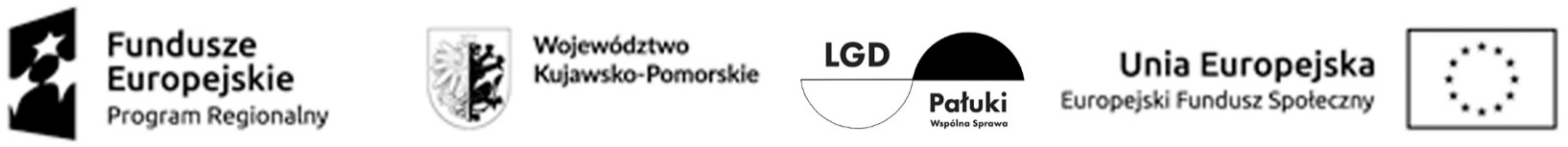 Zał.nr…..do ogłoszenia o naborze wniosków Lokalnej Grupy Działania Pałuki – Wspólna Sprawa w ramach Regionalnego Programu Operacyjnego Województwa Kujawsko-Pomorskiego na lata 2014-2020, oś 11: Wzrost aktywizacji społeczno-zawodowej mieszkańców objętych Lokalnymi Strategiami Rozwoju, Działanie: 11.1 Włączenie społeczne na obszarach objętych LSR  KATALOG STAWEK MAKSYMALNYCH w ramach Projektu grantowego pt. „Wdrażanie Strategii Rozwoju Lokalnego Kierowanego przez Społeczność Lokalnej Grupy Działania Pałuki – Wspólna Sprawa”• Kwoty ujęte w katalogu uwzględniają wartość brutto wydatku (z wyjątkiem wynagrodzeń, które są szacowane z uwzględnieniem kosztów pracodawcy).• Co do zasady „godzina” odnosi się do godziny zegarowej = 60 minut• Katalog kosztów nie ma charakteru zamkniętego.Dopuszczalne jest ujmowanie w projekcie innych kosztów, które są niezbędne do jego realizacji. Stawki wyszczególnione w zestawieniu są stawkami maksymalnymi, jednak nie oznacza to automatycznego akceptowania przez Radę stawek założonych na maksymalnym poziomie (brane pod uwagę będą takie czynniki jak: specyfika projektu, stopień złożoności projektu, wielkość grupy docelowej, miejsce realizacji).W przypadku planowania wydatków spoza katalogu stawek maksymalnych, Grantobiorca zobowiązany jest do oszacowania kosztu zgodnie z cenami rynkowymi na podstawie rozeznania cenowego na rynku lokalnym i/lub regionalnym na podstawie zapytań oraz zgodnie z obowiązującymi Wytycznymi w zakresie kwalifikowalności wydatków.
Lp.Nazwa kosztuJednostka miaryMaksymalny dopuszczalny koszt 
(w złotych brutto)Uwagi/Podstawa kosztu/WyjaśnienieŹródło1Asystent osoby niepełnosprawnej miesiąc3800,00 zł etat (wynagrodzenie brutto z uwzględnieniem kosztów pracodawcy)Wymagania: warunkiem zatrudnienia AON jest ukończone kształcenie w zawodzie asystenta osoby niepełnosprawnej zgodnie z rozporządzeniem Ministra Edukacji Narodowej z dnia 7 lutego 2012 r. w sprawie podstawy programowej kształcenia w zawodach (Dz. U. poz. 184, z późn. zm.); Poddziałanie 9.3.2 Rozwój usług społecznych [konkurs nr RPKP.09.03.02-IŻ.00-04-180/18]2Terapeuta zajęciowy miesiąc4200,00 zł etat (wynagrodzenie brutto z uwzględnieniem kosztów pracodawcy)-Poddziałanie 9.3.2 Rozwój usług społecznych [konkurs nr RPKP.09.03.02-IŻ.00-04-180/18]3Pielęgniarka/pielęgniarzmiesiąc4600,00 etat (wynagrodzenie brutto z uwzględnieniem kosztów pracodawcy)-Poddziałanie 9.3.2 Rozwój usług społecznych [konkurs nr RPKP.09.03.02-IŻ.00-04-180/18]4Psychologmiesiąc5000,00 etat (wynagrodzenie brutto z uwzględnieniem kosztów pracodawcy)-Poddziałanie 9.3.2 Rozwój usług społecznych [konkurs nr RPKP.09.03.02-IŻ.00-04-180/18]5Fizjoterapeutamiesiąc4500,00 zł etat (wynagrodzenie brutto z uwzględnieniem kosztów pracodawcy)-Poddziałanie 9.3.2 Rozwój usług społecznych [konkurs nr RPKP.09.03.02-IŻ.00-04-180/18]6Prawnik Godzina(60 minut)100,00 zł brutto-Poddziałanie 9.3.2 Rozwój usług społecznych [konkurs nr RPKP.09.03.02-IŻ.00-04-180/18]7Rehabilitant Godzina(60 minut)60,00 zł brutto -Poddziałanie 9.3.2 Rozwój usług społecznych [konkurs nr RPKP.09.03.02-IŻ.00-04-180/18]8DietetykGodzina(60 minut)90,00 zł brutto-Poddziałanie 9.3.2 Rozwój usług społecznych [konkurs nr RPKP.09.03.02-IŻ.00-04-180/18]9Koordynator projektu grantowego miesiąc2000,00 zł brutto za miesiąc przy minimalnym poziomie zaangażowania na poziomie 60 godzin Doświadczenie w koordynowaniu minimum jednego projektu lub minimum 1 rok doświadczenia przy koordynowaniu projektuRozeznanie rynku10Specjalista ds. organizacji wsparcia projektu grantowegomiesiąc1400,00 zł brutto za miesiąc przy minimalnym poziomie zaangażowania na poziomie 60 godzinMinimum roczne doświadczenie przy wykonywaniu zadań związanych z organizacją wsparcia przy realizacji projektu lub realizacja zadań związanych z organizacją wsparcia przy minimum jednym projekcie. Rozeznanie rynku11Transport – wynajem auta/busa do przewożenia uczestników kilometr3,5 zł/km-Poddziałanie 9.3.2 Rozwój usług społecznych [konkurs nr RPKP.09.03.02-IŻ.00-04-180/18]12Szkolenia/warsztaty/spotkania/poradnictwo z zakresuinstrumentówaktywizacji społecznejosobaKoszt uzależniony od zaplanowanej liczby i godzin zakresu wsparcia, przy czym:- maksymalny godzinowy koszt trenera, osoby prowadzącej to 100,00 zł brutto;- maksymalny dzienny koszt szkolenia 8-godzinnego w przypadku szkoleń zleconych (cena zawiera koszt trenera, sali, cateringu i materiałów) to 1500,00 zł brutto;- maksymalny koszt przerwy kawowej 15,00 zł brutto (Wydatek niepowinien być kwalifikowany, jeżeli forma wsparcia w ramach której ma być świadczona przerwa kawowa dla tej samej grupy osób w danym dniu trwa krócej niż 4 godziny. Zakres: standardowa przerwa kawowa (kawa, herbata, woda, soki, ciastka, kanapki). Cena rynkowa powinna być uzależniona od rodzaju oferowanej usługi i jest niższa, jeśli finansowany jest mniejszy zakres usługi (np. kawa, herbata, woda, mleko, cukier cytryna bez drobnych lub słodkich przekąsek).- maksymalny koszt przerwy obiadowej 35,00 zł brutto (Wyżywienie (obiad) – możliwość kwalifikowania wydatku powinna zostać ograniczona do projektów, w których wsparcie dla tej samej grupy osób w danym dniu trwa nie krócej niż 6 godzin. Zakres: obejmuje dwa dania (zupa i drugie danie), przy czym istnieje możliwość szerszego zakresu usługi, o ile mieści się w określonej cenie rynkowej. Cena rynkowa powinna być uzależniona od rodzaju oferowanej usługi i jest niższa, jeśli finansowany jest mniejszy zakres usługi (np. obiadskładający się tylko z drugiego dania)W przypadku tego rodzaju kosztu w uzasadnieniu pod budżetem należy wskazać informacje nt.:- rodzaju planowanego instrumentu;- przewidywanej liczby uczestników;- przewidywanego czasu trwania – liczba godzin (w tym liczbę godzin wsparcia w ciągu dnia);- podstawy oszacowania kosztu (np. doświadczenie w realizacji tego typu wsparcia oraz przykładowy katalog kosztów z uwzględnieniem kosztów: trenera, cateringu, materiałów szkoleniowych)Poddziałanie 9.2.1 Aktywne włączenie społeczne [konkurs nr RPKP.09.02/01-IŻ.00-04-167/18]13Terapeuta np.uzależnień Godzina(60 minut)115,00 zł brutto -Umowa cywilnoprawnaPoddziałanie 9.2.1 Aktywne włączenie społeczne [konkurs nr RPKP.09.02/01-IŻ.00-04-167/18]14Animator lokalnyGodzina(60 minut)95,00 zł bruttoumowa cywilnoprawnaPoddziałanie 9.2.1 Aktywne włączenie społeczne [konkurs nr RPKP.09.02/01-IŻ.00-04-167/18]15Specjaliści ds.resocjalizacjiGodzina(60 minut)70,00 zł brutto-Poddziałanie 9.2.2 Aktywne włączenie społeczne młodzieży objętej sądowym środkiem wychowawczym lub poprawczym [konkurs nr RPKP.09.02.02-IZ.00-04-171/18]16Trenerzy/organizatorzy zajęć sportowych Godzina(60 minut) 70,00 zł brutto-Poddziałanie 9.2.2 Aktywne włączenie społeczne młodzieży objętej sądowym środkiem wychowawczym lub poprawczym [konkurs nr RPKP.09.02.02-IZ.00-04-171/18]17Terapeuci grupowi Godzina 
(60 minut)100,00 zł brutto -Poddziałanie 9.2.2 Aktywne włączenie społeczne młodzieży objętej sądowym środkiem wychowawczym lub poprawczym [konkurs nr RPKP.09.02.02-IZ.00-04-171/18]18Prowadzący zajęcia,warsztaty, treningiprofilaktyczne,terapeutyczne i inneniewyszczególnioneGodzina
(60 minut)100,00 zł brutto-Poddziałanie 9.2.2 Aktywne włączenie społeczne młodzieży objętej sądowym środkiem wychowawczym lub poprawczym [konkurs nr RPKP.09.02.02-IZ.00-04-171/18]19Poradnictwo pedagogiczne i psychologiczne Godzina 
(60 minut)100,00 zł brutto-Poddziałanie 9.2.2 Aktywne włączenie społeczne młodzieży objętej sądowym środkiem wychowawczym lub poprawczym [konkurs nr RPKP.09.02.02-IZ.00-04-171/18]20Poradnictwo specjalistyczne – terapia rodzinna Godzina 
(60 minut)140,00 zł brutto-Poddziałanie 9.2.2 Aktywne włączenie społeczne młodzieży objętej sądowym środkiem wychowawczym lub poprawczym [konkurs nr RPKP.09.02.02-IZ.00-04-171/18]21Zajęcia np. artystyczne, usprawniające naukę czytania Godzina 
(60 minut)60,00 zł brutto-Poddziałanie 9.2.2 Aktywne włączenie społeczne młodzieży objętej sądowym środkiem wychowawczym lub poprawczym [konkurs nr RPKP.09.02.02-IZ.00-04-171/18]22Ubezpieczenia grupowe uczestników osoba22,00 zł brutto-Poddziałanie 9.2.2 Aktywne włączenie społeczne młodzieży objętej sądowym środkiem wychowawczym lub poprawczym [konkurs nr RPKP.09.02.02-IZ.00-04-171/18]23Wynajem sal szkoleniowych a) sala komputerowa z wyposażeniem (komputery) dla ok. 8-15 osób b) sala konferencyjna dla ok. 30-50 osób c) sala szkoleniowa ok. 16-30 osób d) sala szkoleniowa ok. 5-15 osób Godzina 
(60 minut)60,00 zł brutto 80,00 zł brutto 50,00 zł brutto 40,00 zł brutto - obejmuje koszt wynajmu sali wyposażonej, zgodnie z potrzebami projektu, m.in. w stoły, krzesła, tablice flipchart lub tablice suchościeralne, bezprzewodowy dostęp do Internetu oraz koszty utrzymania sali, w tym energii elektrycznej; - 1 godzinę wynajmu należy rozumieć jako godzinę zegarową (60 min.).Rozeznanie cenowe 24Materiały piśmiennicze zestaw20,00 zł brutto zestaw na uczestnika- wydatek kwalifikowalny, o ile jest to uzasadnione specyfiką realizowanego projektu; - wydatek kwalifikowalny, o ile przewidziane są w ramach realizowanego projektu szkolenia/warsztaty/doradztwo; - obejmuje zestaw składający się z teczki, notesu, długopisu, wydruków; - cena rynkowa powinna być uzależniona od rodzaju oferowanej usługi i jest niższa, jeśli finansowany jest mniejszy zakres usługi (np. notes i długopis); - cena nie obejmuje kosztu logotypów (objęte są kosztami administracyjnymi)Rozeznanie cenowe25Nocleg osoba/ sztuka80 zł brutto za osobę w pokoju dwuosobowym ze śniadaniem 120 zł brutto za osobę w pokoju jednoosobowym ze śniadaniem- obejmuje nocleg, co do zasady w pokojach 2 – osobowych (nocleg w pokojach 1 – osobowych jest kwalifikowalny tylko w uzasadnionych przypadkach).Rozeznanie rynku 26Kolacja w przypadku organizacji wsparcia z noclegiem Osoba/ sztuka30,00 zł brutto -Rozeznanie rynku27Laptop sztuka2500,00 zł brutto /sztuka 
w przypadku jednorazowego odpisu amortyzacyjnego - wydatek kwalifikowalny, o ile nabycie laptopa jest niezbędne w celuwspomagania procesu wdrażania projektu (udzielania wsparcia uczestnikom projektu), nie do obsługi projektu (co jest finansowane w ramach kosztów administracyjnych). Konieczność zakupu urządzenia powinna zostać uzasadniona we wniosku o dofinansowanie projektu;-wydatek kwalifikowalny w wysokości odpowiadającej odpisomamortyzacyjnym, zgodnie z pkt 4 podrozdziału 6.12.1 Wytycznych w zakresie kwalifikowalności wydatków w ramach Europejskiego Funduszu Rozwoju Regionalnego, Europejskiego Funduszu Społecznego oraz Funduszu Spójności na lata 2014-2020;- wydatek kwalifikowalny w przypadku, gdy wnioskodawca nie posiada wystarczającego zaplecza technicznego do udzielania wsparcia uczestnikom projektu. Mając na uwadze powyższe konieczność dokonywania zakupu sprzętu może skutkować obniżeniem możliwej do uzyskania liczby punktów w ramach oceny potencjału wnioskodawcy;- wydatek kwalifikowalny, o ile laptop posiada parametry biurowe zoprogramowaniem systemowym i podstawowym pakietem biurowym (licencja na 12 miesięcy);Poddziałanie 8.2.1 Wsparcie na rzecz podniesienia poziomu aktywności zawodowej osób pozostających bez zatrudnienia 28Projektor multimedialny sztuka2400,00 zł brutto/sztuka 
w przypadku jednorazowego odpisu amortyzacyjnego- wydatek kwalifikowalny, o ile nabycie projektora multimedialnego jest niezbędne w celu wspomagania procesu wdrażania. Konieczność zakupu urządzenia powinna zostać uzasadniona w części wniosku dostępnej pod budżetem szczegółowym; - wydatek kwalifikowalny w przypadku, gdy wnioskodawca nie posiada wystarczającego zaplecza technicznego do udzielania wsparcia uczestnikom projektu;Poddziałanie 8.2.1 Wsparcie na rzecz podniesienia poziomu aktywności zawodowej osób pozostających bez zatrudnienia29Ekran projekcyjny sztuka430,00 zł brutto/sztukaw przypadku jednorazowego odpisu amortyzacyjnego- wydatek kwalifikowalny, o ile nabycie ekranu projekcyjnego jest niezbędne w celu wspomagania procesu wdrażania. Konieczność zakupu urządzenia powinna zostać uzasadniona w części wniosku dostępnej pod budżetem szczegółowym; - wydatek kwalifikowalny w przypadku, gdy wnioskodawca nie posiada wystarczającego zaplecza technicznego do udzielania wsparcia uczestnikom projektu;Poddziałanie 8.2.1 Wsparcie na rzecz podniesienia poziomu aktywności zawodowej osób pozostających bez zatrudnienia30Urządzenie wielofunkcyjne sztuka1500,00 zł brutto/sztukaw przypadku jednorazowego odpisu amortyzacyjnego- wydatek kwalifikowalny, o ile nabycie urządzenia wielofunkcyjnego jest niezbędne w celu wspomagania procesu wdrażania projektu (udzielania wsparcia uczestnikom projektu), Konieczność zakupu urządzenia powinna zostać uzasadniona w części wniosku dostępnej pod budżetem szczegółowym; - wydatek kwalifikowalny w przypadku, gdy wnioskodawca nie posiada wystarczającego zaplecza technicznego do udzielania wsparcia uczestnikom projektu; - wydatek kwalifikowalny, o ile urządzenie posiada min. funkcję druku, kserokopiarki, skanera;Poddziałanie 8.2.1 Wsparcie na rzecz podniesienia poziomu aktywności zawodowej osób pozostających bez zatrudnienia31Drukarka sztuka400,00 zł brutto-Rozeznanie rynku 32Mikrofon sztuka200,00 zł brutto -Rozeznanie rynku 33Kamera cyfrowa sztuka1400,00 zł brutto-Rozeznanie rynku 34Aparat fotograficzny sztuka800,00 zł bruttoAparat cyfrowyRozeznanie rynku 35Tablica flipchart sztuka350,00 zł bruttoTablica magnetyczna, suchościeralnaRozeznanie rynku 36Tablica magnetyczna sztuka250,00 zł bruttoMinimalne wymiary 120cmx90cm, powierzchnia suchościeralnaRozeznanie rynku 